הנחיות שימוש יעיל בנקדן מורפיקסבבואכם לנקד טקסט בנקדן מורפיקס אנא הקפידו על ביצוע הנחיות כדלהלן:פרטי הכניסה לאתר נקדן נועדו לשימוש מכללת תלפיות בלבד ואינם ניתנים להעברה.תחילה, הקפידו לסדר את הטקסט שברצונכם לנקד ע"י מחיקת רווחים מיותרים, טבלאות או סימנים אחרים שאינם דורשים ניקוד.העתיקו/הקלידו לנקדן מורפיקס את הטקסט שברצונכם לנקד תוך הקפדה על ההנחיות בסעיף 2.לחצו על "ניקוד" ונקדן מורפיקס ינקד עבורכם את הטקסט תוך מספר שניות.תוכלו לבצע תיקוני הגהה ישירות באתר, לחיצה כפולה על המילה תפתח תיבת הצעות של אפשרויות ניקוד אחרות, ותיבה לניקוד ידני.על מנת להעתיק את הטקסט המנוקד, סמנו את קטע הטקסט המנוקד והעתיקו אותו למסמך.לאחר העתקת הטקסט המנוקד למסמך תוכלו לעצב/לסדר את הטקסט כרצונכם.זכרו הנקדן תפקידו לנקד טקסט בלבד!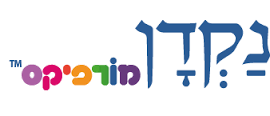 